大连经济技术开发区人民法院执行裁定书(2022)辽0291执2048号之一 申请执行人：大连银行股份有限公司，住所地大连市中山区中山路88号。法定代表人：彭寿斌，该公司董事长。被执行人：刘兰英，男 ，1939年03月07出生，汉族，住大连市沙河口区景云巷40号1-3-1。被执行人：Allan KE，男 ，1996年02月02出生，澳大利亚籍。上列当事人因继承纠纷一案，本院作出（2021）辽0291民初1879号民事判决书，已经发生法律效力。申请执行人于2022年07月25日向本院申请执行，本院于2022年07月25日立案执行。本院在执行过程中，查封了被执行人刘兰英、Allan KE继承刘日强名下位于大连市沙河口区尖山街38号6层1号房产，并责令被执行人履行生效法律文书确定的义务。现被执行人在本院指定的期间内未履行生效法律文书确定的义务。经本院通过全国法院询价评估系统对案涉财产价值进行网络询价，全国法院询价评估系统于2022年10月27日出具网询评估结果。网询评估结果已依法送达。依照《中华人民共和国民事诉讼法》第二百五十一条、第二百五十四条之规定，裁定如下：拍卖被执行人刘兰英、Allan KE继承刘日强名下位于大连市沙河口区尖山街38号6层1号房产。本裁定送达后立即生效。审 判 长    郭 克 臣审 判 员    王    琦                   审 判 员    关 国 震
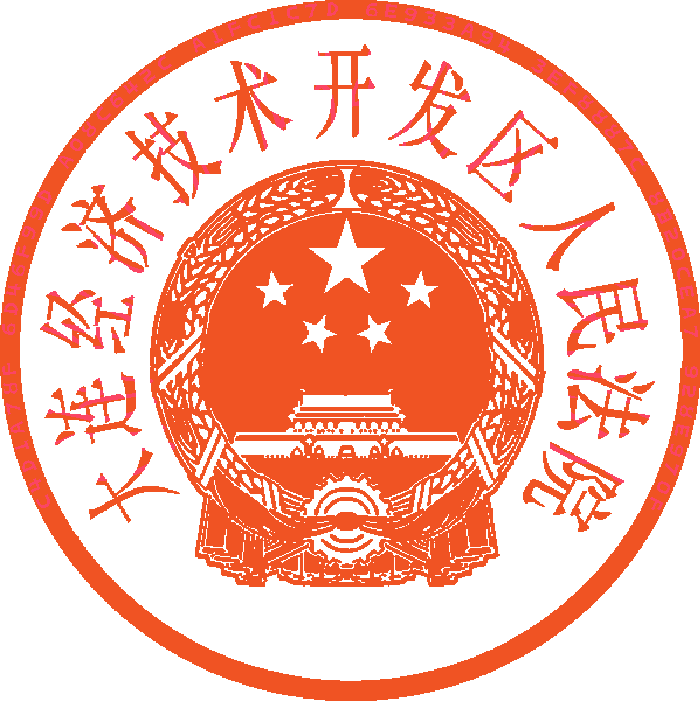 	二○二二年十一月九日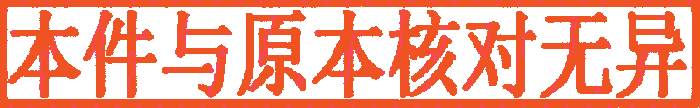 书 记 员    韩    卓